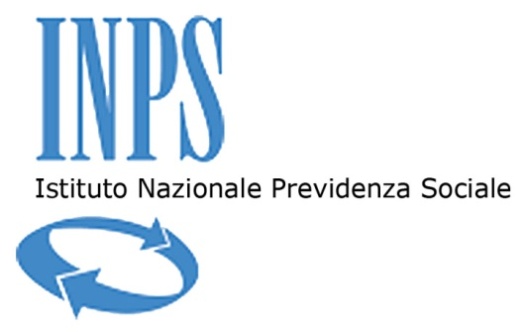 (Schema di offerta, da compilare su carta semplice, su cui va applicata la marca da bollo)Il sottoscritto: ___________________________________________________________Nato a: ________________________il ________________________________________Residente a: _________________________ Provincia di _________________________via/piazza_______________________ n.° _____________________________________in qualità di: (indicare la carica, anche sociale) __________________________________dell’Operatore/Impresa: _____________________________________________con sede nel Comune di:___________________________ Provincia di _____________codice fiscale: ____________________________________________________________partita I.V.A.: ____________________________________________________________telefono: ____________________________________ fax _________________________indirizzo di posta elettronica: _______________________________________________nella dedotta qualità, presenta la seguente Offerta Economica ed accetta esplicitamente ed incondizionatamente tutte le obbligazioni e condizioni contenute nel Disciplinare di Gara, nel Capitolato e nei relativi allegati, nello Schema di Contratto e negli altri allegati, dichiarando di essere disposto ad assumere l’affidamento della «gestione dei servizi socio-assistenziali, del presidio sanitario ed infermieristico, del trasporto bus-navetta, del portierato H24 della guardiania e del centralino, delle attività riabilitative, motorie e fisioterapiche, delle attività di animazione presso la “Casa Albergo” Inps “La Pineta” di Pescara».Tabella ATabella BTabella CIl totale del costo del personale per il triennio di durata contrattuale (pari alla sommatoria dei valori della colonna 4 della tabella C) non può essere inferiore al risultato della moltiplicazione del monte ore indicato all’art. 5.7 del capitolato, a sua volta moltiplicato per le 3 annualità di durata contrattuale, per il costo orario di ciascuna qualifica professionale, come riportato nell’allegato 2bis al Capitolato.Il valore dei costi della sicurezza non dovrà essere inferiore all’1% del valore complessivo dell’appalto, come risultante dal ribasso offerto.__________il _________________Operatore____________________         Sottoscrizione ______________________(in caso di raggruppamenti temporanei di Operatori Economici o consorzi ordinari non ancora costituiti, la presente Offerta Economica deve essere sottoscritta da tutti gli Operatori raggruppati o consorziati)Operatore____________________         Sottoscrizione ______________________Operatore____________________         Sottoscrizione ______________________Operatore____________________         Sottoscrizione ______________________Operatore____________________         Sottoscrizione ______________________Operatore____________________         Sottoscrizione ______________________Ai sensi e per gli effetti degli art. 1341 e 1342 del codice civile, l’Operatore dichiara di avere preso visione e di accettare espressamente le disposizioni contenute nei seguenti articoli del Contratto:  Art. 1 (Definizioni), Art. 2 (Valore giuridico delle premesse e degli allegati), Art. 3 (Oggetto e durata del Contratto), Art. 4 (Modalità generali di esecuzione del Servizio); Art. 5 (Governance dell’esecuzione contrattuale), Art. 6 (Obblighi dell’Appaltatore), Art. 7 (Corrispettivi e modalità di pagamento), Art. 7-bis (Revisione del corrispettivo), Art. 8 (Responsabilità dell’Appaltatore e garanzie),  Art. 9 (Avvio dell’esecuzione del Contratto); Art. 10 (Sciopero e sospensione dell’esecuzione del Contratto),  Art. 11 (Certificato di ultimazione delle prestazioni),  Art. 12 (Modifica del Contratto durante il periodo di efficacia), Art. 13 (Tempi e modi della verifica di conformità delle prestazioni acquisite), Art. 14 (Penali), Art. 15 (Divieto di cessione del Contratto e subappalto),  Art. 16 (Recesso), Art. 17 (Normativa in tema di contratti pubblici e verifiche sui requisiti), Art. 18 (Risoluzione del Contratto), Art. 19 (Clausole risolutive espresse), Art. 20 (Procedure di affidamento in caso di fallimento dell’Appaltatore o risoluzione del Contratto), Art. 21 (Obblighi di tracciabilità dei flussi finanziari), Art. 22 (Obblighi di tracciabilità dei flussi finanziari nei contratti collegati al presente Appalto e in quelli della Filiera); Art. 23 (Lavoro e sicurezza), Art. 24 (Intervento sostitutivo della Stazione Appaltante in caso di inadempienze contributive e retributive dell’Appaltatore o del subappaltatore), Art. 25 (Responsabili delle Parti e comunicazioni relative al Contratto), Art. 26 (Spese), Art. 27 (Foro competente), Art. 28 (Trattamento dei dati personali e riservatezza delle informazioni), Art. 29 (Varie).Dichiara inoltre che:la presente offerta è irrevocabile ed impegnativa sino al 180° (centottantesimo) giorno solare, successivo alla scadenza del termine ultimo per la presentazione della stessa;in caso di discordanza tra la percentuale di ribasso offerta e l’indicazione del valori risultante dall’applicazione di tale percentuale, quest’ultima prevarrà sul valore indicato e, di conseguenza, si provvederà a rideterminare l’esatto valore, ferma restando la percentuale offerta.è consapevole che la percentuale e il valore offerto, al netto dell’IVA, dovranno essere indicati sia in cifre che in lettere. In caso di discordanza fra il numero indicato in cifre e quello in lettere, sarà ritenuta valida l’Offerta in lettere;è consapevole che, in caso di indicazione di percentuale e valore recanti un numero di cifre decimali dopo la virgola superiore a due, saranno considerate esclusivamente le prime due cifre decimali, senza procedere ad alcun arrotondamento;è consapevole che non sono ammesse offerte alternative o condizionate, a pena di esclusione;è consapevole che non saranno ammesse Offerte in cui siano indicati per una o più figure professionali costi orari in diminuzione rispetto ai singoli costi orari di cui all’Allegato 2bis del Capitolato;è consapevole che il totale del costo del personale per il triennio di durata contrattuale (pari alla sommatoria dei valori della colonna 4 della tabella C) non può essere inferiore al risultato della moltiplicazione del monte ore indicato all’art. 5.7 del capitolato, a sua volta moltiplicato per le 3 annualità di durata contrattuale, per il costo orario di ciascuna qualifica professionale, come riportato nell’allegato 2bis al Capitolato; è consapevole che non saranno ammesse Offerte in aumento rispetto al valore posto a base di gara, di cui all’art. 4, comma 1, del Disciplinare di Gara;i valori offerti sono omnicomprensivi di quanto previsto negli atti della procedura e, comunque, i corrispettivi spettanti in caso di affidamento del servizio rispettano le disposizioni vigenti in materia di costo del lavoro e della sicurezza;è consapevole che detta offerta non vincolerà in alcun modo l’Istituto;ha preso cognizione di tutte le circostanze generali e speciali che possono interessare l’esecuzione di tutte le prestazioni oggetto del contratto, e che di tali circostanze ha tenuto conto nella determinazione dei valori richiesti, ritenuti remunerativi.__________il _________________Operatore____________________         Sottoscrizione ______________________(in caso di raggruppamenti temporanei di Operatori Economici o consorzi ordinari non ancora costituiti, la suddetta dichiarazione deve essere sottoscritta da tutti gli Operatori raggruppati o consorziati )Operatore____________________         Sottoscrizione ______________________Operatore____________________         Sottoscrizione ______________________Operatore____________________         Sottoscrizione ______________________Operatore____________________         Sottoscrizione ______________________Operatore____________________         Sottoscrizione ______________________ISTITUTO NAZIONALE PREVIDENZA SOCIALEDirezione Centrale Risorse StrumentaliCENTRALE ACQUISTIAllegato 6a al Disciplinare di GaraSCHEMA DI OFFERTA ECONOMICA RETTIFICATO Procedura aperta di carattere comunitario, ai sensi dell’art. 60 del D.Lgs. n. 50/2016, volta all’affidamento in gestione dei servizi socio-assistenziali, del presidio sanitario ed infermieristico, del trasporto bus-navetta, del portierato H24 della guardiania e del centralino, delle attività riabilitative, motorie e fisioterapiche, delle attività di animazione presso la “Casa Albergo” Inps “La Pineta” di Pescara.Via Ciro il Grande, 21 – 00144 Romatel. +390659054280 - fax +390659054240C.F. 80078750587 - P.IVA 02121151001Percentuale di ribasso rispetto all’importo a base di gara% (percentuale)(in lettere)Percentuale di ribasso rispetto all’importo a base di garaImporto complessivamente offerto per il Servizio[€ 4.402.966,50* (1-percentuale di ribasso offerta)]In cifre(€ IVA esclusa)In lettere(€ IVA esclusa)Importo complessivamente offerto per il Servizio[€ 4.402.966,50* (1-percentuale di ribasso offerta)]COSTO DEL PERSONALECOSTO DEL PERSONALECOSTO DEL PERSONALECOSTO DEL PERSONALE[colonna 1]SINGOLA FIGURA PROFESSIONALE[colonna 2]COSTO ORARIO[non inferiore rispetto ai singoli costi minimi di cui all’Allegato 2bis del Capitolato]IVA ESCLUSA(P)[colonna 3]NUMERO DI ORE DI CUI ALL’ART. 5.7 DEL CAPITOLATO, MOLTIPLICATO PER LE 3 ANNUALITA’ DI DURATA CONTRATTUALE (Q)[colonna 4]COSTO NEL TRIENNIOIVA ESCLUSA(P X Q)Assistente sociale€_________Euro_______2.340€_________Euro_______O.S.S.€_________Euro_______105.120€_________Euro_______Infermiere€________Euro______26.208€_________Euro_______Medico generico€________Euro______1.560€_________Euro_______Geriatra€________Euro_______624€_________Euro_______Neurologo€________Euro______624€_________Euro_______Psicologo€________Euro______1.248€________Euro______Autista€________Euro______8.445€________Euro______Centralinista/Portiere/Addetto alla sorveglianza e custodia locali€________Euro______26.280€________Euro______Animatore€________Euro______1.860€________Euro______Fisioterapista€________Euro______2.340€________Euro______Assistente/Istruttore€________Euro______3.822€________Euro______TOTALETOTALETOTALE€________Euro______Costi aziendali dell’Operatore concernenti l’adempimento delle disposizioni in materia di salute e sicurezza sui luoghi di lavoro(in cifre) €____________________, al netto dell’IVA(in lettere) Euro _____________________, al netto dell’IVA